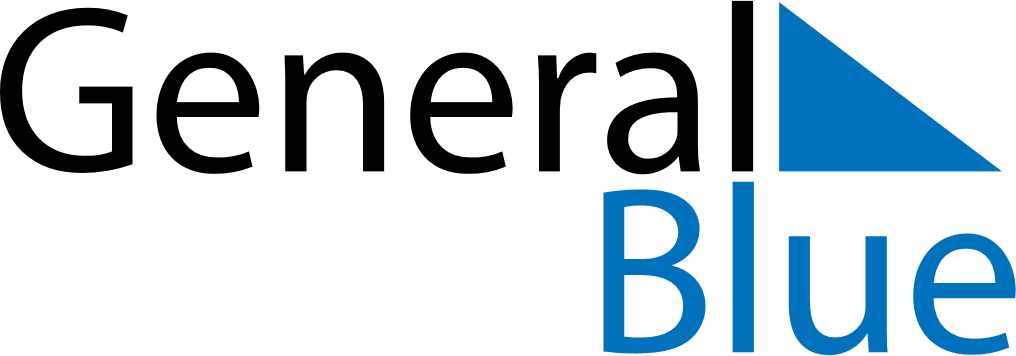 January 2030January 2030January 2030January 2030GabonGabonGabonSundayMondayTuesdayWednesdayThursdayFridayFridaySaturday123445New Year’s Day678910111112131415161718181920212223242525262728293031